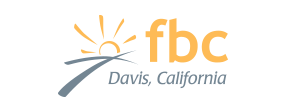 Youth DirectorJob Description(Full Time, Salaried, Benefits)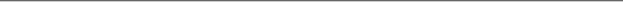 Job OverviewProvide pastoral care and leadership to our youth ministry, and to reach out to teens in our community. Our youth ministry helps teens and families discover faith in Jesus, grow in love for God and others, and live as ambassadors of hope by the power of the Holy Spirit. We meet weekly for small groups, Sunday mornings for the worship service and youth gathering, monthly for service or social events, and yearly for retreats, service trips, and camp. To provide pastoral care and leadership for our youth ministry, and to do outreach work, you will report to our Adult and Family Pastor, have staff administrative support, and work closely with a team of volunteer leaders, students, and parents.ResponsibilitiesDisciple and equip teen leaders and adult leaders to do youth ministryEquip parents to help their teens grow as disciples of JesusTeach at weekly youth gatherings and on social mediaGive pastoral support to teens and parentsLead or participate in outreaches Organize weekly, monthly, and yearly youth eventsPartner with other youth groups in Davis for joint eventsMaintain contact lists, consent forms, and event registrationEnhance our meeting rooms and ensure they are ready for eventsSpeak occasionally at school Christian clubs Key RequirementsGrowing relationship with Jesus ChristDriving passion to disciple teens and reach out to unchurched teensExperience developing leaders and leading teams effectivelyThree years experience in youth ministryDesire to work with a staff team, but also highly self-motivatedFBC’s Investment In YouWelcome into our staff relationships and rhythm of weekly staff meeting, quarterly discipleship huddles, and yearly staff retreatsMonthly training and mentor meetings with the Adult and Family PastorGuided book studies on youth ministry and leadership developmentAccess to our youth ministry library, subscriptions, and resources One youth ministry conference a yearA lot of prayer, encouragement, and love!If you want to join us, submit your resume and your answers to the questions below!For questions about the job or to submit your resume and answers,e-mail Neil, our Adult and Family Pastor, neil@fbcdavis.orgYouth DirectorInitial Questions1. Explain when and how you started following Jesus2. Describe your walk with God now, areas in which you’ve grown, and what has helped you in this growth3. What Christian community do you currently have in your life?  4. What are 4 of your strengths and passions?5. What are 4 of your weaknesses?6. What have been some of your ministry responsibilities/areas of service in the past?7. Why do you love youth ministry?8. What is your philosophy of youth ministry?9. Why do you think you would be a great addition to our team?10. Are you in agreement with the First Baptist Church Purpose and Beliefs (see website).11. Provide references that can attest to your character, spiritual life, and church ministry. Please be sure that all references are expecting to be contacted.    Name                    E-mail                    Phone                                1. 2. 3. 